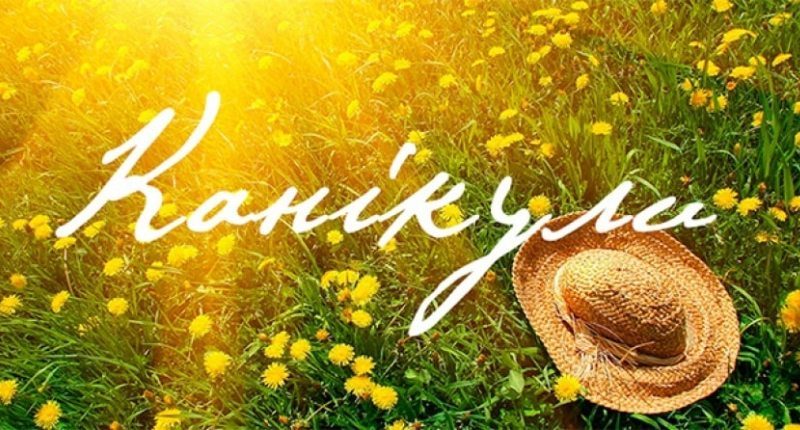 Шановні батьки!Пам’ятайте, що літні канікули для дітей – це можливість набратися свіжих сил, оздоровитися, закріпити набуті знання і використовувати їх у домашніх умовах. Звертаємо увагу на організацію відпочинку Вашої дитини  під час канікул. Приділяйте, будь ласка, більше уваги своїй дитині. Залучайте до виконання домашніх обов’язків. Тримайте під контролем проведення дозвілля сина (доньки) за межами дому у вечірній час.Пам'ятка безпечної поведінки під час літніх канікул для учнівОсь і розпочинаються літні канікули. Як завжди, кожен з нас проведе їх по-різному. Подорожі, екскурсії, море, гори, походи, багато друзів – все це чекає на вас влітку. Бажаємо усім гарного відпочинку, яскравих вражень, незабутніх зустрічей, захоплюючих мандрівок!Але також закликаємо Вас завжди пам`ятати елементарні правила безпеки, щоб літній відпочинок не був зіпсований:Гуляти й гратися можна в місцях, які призначені для цього.Небезпечними для ігор можуть бути сходи, підвали, горища, будівельні майданчики, ліфти.Під час ігор у небезпечних місцях можна одержати травми й каліцтва різного ступеня тяжкості.Під час ігор не варто демонструвати свою хоробрість одноліткам, стрибаючи з великої висоти, пірнаючи з крутих схилів на велику глибину, здираючись якнайвище на дерева.Під час канікул слід, як і раніше, дотримуватися правил техніки пожежної безпеки.Не можна брати в руки незнайомі предмети, кидати їх у вогонь, гратися ними. Найкраще повідомити про місце їхнього знаходження дорослим.Під час відпочинку на узбережжі слід обов’язково дотримуватися правил поведінки на воді й поблизу неї.Одяг та взуття для відпочинку слід вибирати згідно із сезоном.Після контакту зі свійськими тваринами слід добре вимити руки з милом.Гарних вам канікул!